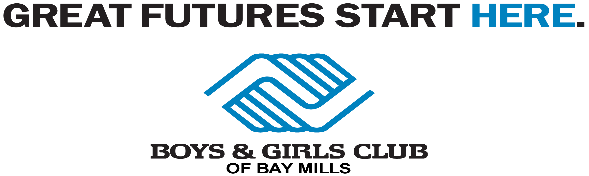 Our Mission:  To inspire and enable all youth, especially those who need us most, to reach their full potential as productive, responsible, caring citizens.The C.A.M.P. site is an undertaking of the 50th Circuit Court-Family Division, Malcolm High School (Sault Area Schools), and Bay Mills Indian Community’s Boys & Girls Club.  In order to meet the needs of youth in our area we have been working together to establish a mentoring program.  Through discussions and project work, the most resourceful way to do this is to open an extension site; this will be the most efficient and sustainable approach.  As an affiliate of the Boys & Girls Club of Bay Mills and therefore the Boys & Girls Clubs of America, the C.A.M.P. site will have access to a pool of resources including funding and grant opportunities; programs and activities; staff and organization development.  We are all very excited for the potential of this youth-serving organization.  If you are interested in your child/children’s participation in the C.A.M.P. Site, please complete and return the section below.  For additional information, questions, or concerns, please contact Sandra Walden, Chief Professional Officer of the Boys & Girls Club of Bay Mills (Brimley Unit, Bay Mills Unit, C.A.M.P. Site).The following information will be submitted as a membership roster to the Boys & Girls Clubs of America along with the extension application.  The Boys & Girls Club of Bay Mills C.A.M.P. site may request additional documents or applications to be completed upon official chartering by the Boys & Girls Clubs of America.  Yearly membership fee of $12.00 per youth will be due upon official chartering…payment plans will be available.The C.A.M.P. Site will be open to all youth in grades 6-12Club hours:  Tuesday, Wednesday, Thursday from 2:50pm to 6:30pm.  